RECOLLECTIONS of SUPER STORM SANDYBy Bill and Peggy Tinklepaugh28 South Anchorage Avenue
 
Here is a photo taken by our local handyman from our deck at 28 South Anchorage Avenue a few days after the water started to recede. We were very fortunate. The water came into our crawl space but missed the living areas by about 4 inches.  If you look very closely you can see a high water mark on the side of our screened porch.  We had to pull out and replace the vapor barrier and insulation in the crawl space and apply an anti-mold spray to the floor joists but were otherwise unscathed.  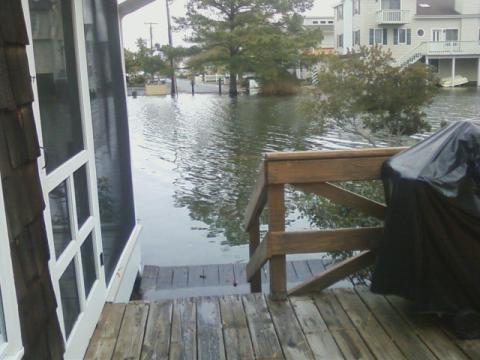 